Action Together Volunteer CentreAction Together Volunteer CentreDescriptionThe Volunteer Centre team, within Action Together, work to promote and celebrate volunteering across Oldham. Our team offer support, information and guidance to residents on a wide range of volunteering opportunities.We work closely with hundreds of community, voluntary, faith and social enterprises and hold details of volunteer roles to offer a one stop shop for all things volunteering.We can help you make an informed choice before you embark on your volunteer journey, offering lots of local and up to date information. Feel free to phone to make a confidential, informal appointment with Alishia or Uzma!Days/timesMonday – Friday 9:30am – 4:30pm PriceFreeAddressAction TogetherUnit 12 Manchester ChambersWest StreetOL1 1LFPicture of building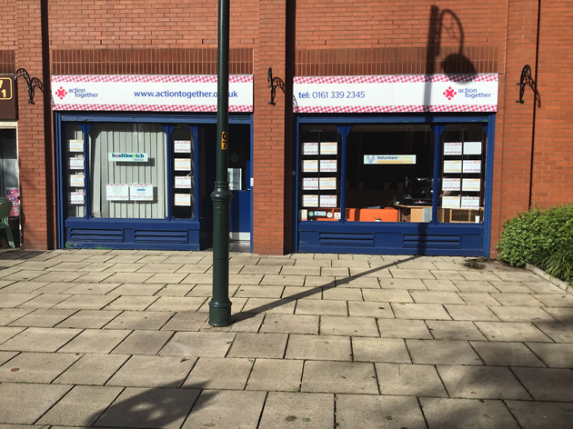 Public transportShort walk from Oldham Central bus station, Oldham Central tram stop and King Street tram stopTelephone number0161 339 2345Other infoWebsite: www.actiontogether.org.uk/volunteer/search-for-opportunitiesLearning Disability FriendsAlishia Ross, Uzma Khaliq